  МИНИСТЕРСТВО ОБРАЗОВАНИЯ И НАУКИ САМАРСКОЙ ОБЛАСТИ                                                                       УТВЕРЖДЕНОПриказ директора от 01.06.2022 г. № 148/2-одРАБОЧАЯ ПРОГРАММа УЧЕБНОЙ ДИСЦИПЛИНЫОП.03 Возрастная анатомия, физиология и гигиенаобщепрофессионального цикла основной образовательной программыпрограммы подготовки специалистов среднего звена44.02.01 Дошкольное образованиеСамара, 2022 г. СОДЕРЖАНИЕПАСПОРТ ПРОГРАММЫ УЧЕБНОЙ ДИСЦИПЛИНЫВОЗРАСТНАЯ АНАТОМИЯ, ФИЗИОЛОГИЯ И ГИГИЕНАОбласть применения программыПрограмма учебной дисциплины является частью основной профессиональной образовательной программы в соответствии с ФГОС по специальности среднего профессионального образования 44.02.01 Дошкольное образование.Программа учебной дисциплины может быть использована в качестве примерной при разработке программ соответствующих учебных дисциплин по специальностям Педагогика дополнительного образования, 44.02.01 Дошкольное образование.Место	учебной	дисциплины	в	структуре	основной профессиональной образовательной программы:Учебная дисциплина входит в обязательную часть профессионального цикла и является общепрофессиональной дисциплиной.Цели	и	задачи	учебной	дисциплины	–	требования	к результатам освоения учебной дисциплины:В результате изучения обязательной части цикла обучающийся по общепрофессиональным дисциплинам должен:уметь:– определять топографическое расположение и строение органов и частей тела;применять знания по анатомии, физиологии и гигиене при изучении профессиональных модулей и в профессиональной деятельности;оценивать факторы внешней среды с точки зрения влияния на функционирование и развитие организма человека в детском возрасте;проводить под руководством медицинского работника мероприятия по профилактике заболеваний детей;обеспечивать соблюдение гигиенических требований в группе при организации обучения и воспитания дошкольников;знать:основные положения и терминологию анатомии, физиологии и гигиены человека;основные закономерности роста и развития организма человека;строение и функции систем органов здорового человека;физиологические	характеристики	основных	процессов жизнедеятельности организма человека;возрастные анатомо-физиологические особенности детей;влияние процессов физиологического созревания и развития ребенка на его физическую и психическую работоспособность, поведение;основы гигиены детей;гигиенические	нормы,	требования	и	правила	сохранения	и укрепления здоровья на различных этапах онтогенеза;основы профилактики инфекционных заболеваний;– гигиенические требования к образовательному процессу, зданию и помещениям дошкольной образовательной организации.Рекомендуемое количество часов на освоение программы учебной дисциплины:максимальной учебной нагрузки обучающегося 210 часа, в том числе: обязательной аудиторной учебной нагрузки обучающегося 140 часов; самостоятельной работы обучающегося 70 часа.СТРУКТУРА И СОДЕРЖАНИЕ УЧЕБНОЙ ДИСЦИПЛИНЫОбъем учебной дисциплины и виды учебной работыТематический план и содержание учебной дисциплины ВОЗРАСТНАЯ АНАТОМИЯ, ФИЗИОЛОГИЯ И      ГИГИЕНАИнтерактивные формы занятийУСЛОВИЯ РЕАЛИЗАЦИИ УЧЕБНОЙ ДИСЦИПЛИНЫТребования	к	минимальному	материально-техническому обеспечениюРеализация учебной дисциплины требует наличия учебного кабинета физиологии, анатомии и гигиены.указывается наименованиеОборудование учебного кабинета: Скелет человека, Комплект микропрепаратов для микроскопирования; Модели: уха, носа, гортани, желудка, почки, сердца, черепа человека, головного мозга, глаза; Рельефные таблицы: кишечной микроворсинки, глаза, почки, кожи, печени, пищеварительного тракта, желез внутренней секреции, строение легких, строение спинного мозга.Технические средства обучения: Интерактивная доска Elite, Мультимедийный проектор BenQ, АРМ –13 в составе (УМК трибуна, проектор, лазерная указка, маркерная доска).Информационное обеспечение обученияПеречень рекомендуемых учебных изданий, Интернет-ресурсов, дополнительной литературыОсновные источники:Лапшина, М. В. Анатомия и физиология нервной и сенсорной систем : учебное пособие / М. В. Лапшина, О. С. Шубина ; Мордов. гос. пед. ин-т. – Саранск, 2016. –  128 с.Сапин, М. Р. Анатомия и физиология человека (с возрастными осо- бенностями детского организма) : учебник для студ. образоват. учреждений сред.проф. образования / М. Р. Сапин, В. И. Сивоглазов. - 10-е изд., стер. - М.: Академия, 2013. - 383 с.Шубина О. С. Анатомия и физиология: учебное пособие / О. С. Шу- бина, Н. А. Мельникова, М. В. Лапшина; Мордов. гос. пед. ин-т. – Саранск, 2014. – 120 с.Шубина О. С. Мочеполовая система : учебное пособие / О. С. Шубина, Н. А. Дуденкова; Мордов. гос. пед. ин-т. – Саранск, 2015. – 97 с.Шубина О. С. Анатомия и физиология внутренних органов : учеб- ное пособие / О. С. Шубина, Н. А. Дуденкова, В. С. Бардин; Мордов.   гос. пед. ин-т. – Саранск, 2016. – 113 с.Дополнительные источники:Шубина, О. С. Лабораторные работы по морфологии человека и жи- вотных / О. С. Шубина, Н. А. Мельникова, Н. А. Комарова : учебно- методическое пособие; Мордов. гос. пед. ин-т им. М. Е. Евсевьева. – Са- ранск, 2014. – 115с.Шубина О. С. Анатомо-физиологические особенности мозжечка позвоночных животных: учебное пособие / О. С. Шубина, М. В. Егорова; Мордов. гос. пед. ин-т. – Саранск, 2016. – 96 с.Базы данных, информационно-справочные и поисковые системы http://dronisimo.chat.ru/homepage1/anatom1.htm Анатомия http://www.fiziolog.isu.ru/ Физиология и анатомия человека. Научно-популярный сайтКОНТРОЛЬ И ОЦЕНКА РЕЗУЛЬТАТОВ ОСВОЕНИЯ УЧЕБНОЙ ДИСЦИПЛИНЫКонтроль и оценка результатов освоения учебной дисциплины осуществляется преподавателем в процессе проведения практических занятий и лабораторных работ, тестирования, а также выполнения обучающимися индивидуальных заданий, проектов, исследований.Методические рекомендации по организации самостоятельной работы обучающихсяПри освоении материала дисциплины необходимо:спланировать и распределить время, необходимое для изучения дисциплины;конкретизировать для себя план изучения материала;ознакомиться с объемом и характером внеаудиторной самостоятельной работы для полноценного освоения каждой из тем дисциплины.Сценарий изучения курса:проработайте каждую тему по предлагаемому ниже алгоритму действий;изучив весь материал, выполните итоговый тест, который продемонстрирует готовность к сдаче зачета.Алгоритм работы над каждой темой:изучите содержание темы вначале по лекционному материалу, а затем по другим источникам;прочитайте дополнительную литературу из списка, предложенного преподавателем;выпишите в тетрадь основные категории и персоналии по теме, ис- пользуя лекционный материал или словари, что поможет быстро повторить материал при подготовке к зачету;составьте краткий план ответа по каждому вопросу, выносимому на обсуждение на лабораторном занятии;выучите определения терминов, относящихся к теме;продумайте примеры и иллюстрации к ответу по изучаемой теме;подберите цитаты ученых, общественных деятелей, публицистов, уместные с точки зрения обсуждаемой проблемы;продумывайте высказывания по темам, предложенным к лабораторному занятию.Рекомендации по работе с литературой:ознакомьтесь с аннотациями к рекомендованной литературе и определите основной метод изложения материала того или иного источника;составьте собственные аннотации к другим источникам на карточках, что поможет при подготовке рефератов, текстов речей, при подготовке к зачету;выберите те источники, которые наиболее подходят для изучения конкретной темы.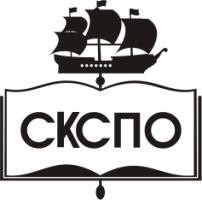 государственное автономное профессиональное образовательное учреждение Самарской области«Самарский колледж сервиса производственного оборудования имени Героя Российской ФедерацииЕ.В. Золотухина»1. Паспорт программы учебной дисциплины ………………………….....32. Структура и содержание учебной дисциплины ……………………….53. Условия реализации учебной дисциплины …………………………….11Контроль и оценка результатов освоения учебной дисциплины ……Методические рекомендации по организации самостоятельной работы обучающихся………………………………………………………1314Вид учебной работыОбъем часовМаксимальная учебная нагрузка (всего)210Обязательная аудиторная учебная нагрузка (всего)140в том числе:теоретическое обучение (лекции)60лабораторные занятия40практические занятия-контрольные работы-курсовая работа (проект) (если предусмотрено)-Самостоятельная работа обучающегося (всего)70в том числе:самостоятельная работа над курсовой работой (проектом) (еслипредусмотрено)-Самостоятельное изучение узловых тем дисциплиныОформление презентаций, рефератов, творческих отчетов и др.4030Итоговая аттестация в форме экзаменИтоговая аттестация в форме экзаменНаименование разделов и темСодержание учебного материала, лабораторные работы и практические занятия, самостоятельная работа обучающихся, курсовая работа (проект) (если предусмотрены)Содержание учебного материала, лабораторные работы и практические занятия, самостоятельная работа обучающихся, курсовая работа (проект) (если предусмотрены)Содержание учебного материала, лабораторные работы и практические занятия, самостоятельная работа обучающихся, курсовая работа (проект) (если предусмотрены)Объем часовУровень освоенияРаздел 1.Закономерности онтогенеза.Анатомо-физиологические особенности опорно-двигательного аппарата, внутренних ор- ганов.Предмет и задачи дисциплины «Возрастная анатомия и физиология». Значение анатомо-физиоло- гических и гигиенических знаний для сохранения и укрепления здоровья подрастающего поколения.Закономерности роста и развития детского организма. Основные показатели и методы исследования физического развития.Возрастная периодизация. Понятие календарного и биологического возраста, их соотношение, критерии определения биологического возраста на разных этапах онтогенеза. Наследственность и среда, их влияние на развитие детского организма. Понятие о сенситивных и критических периодах развития ребенка, явлениях акселерации и ретардации.Анатомия и физиология опорно-двигательного аппарата, закономерности его развития в онтогенезе. Отделы скелета, их состав и функции. Основные группы мышц. Влияние двигательной активности на растущий организм. Профилактика нарушений осанки. Гигиенические требования к школьной мебели. Морфофункциональные и возрастные особенности системы пищеварения и обмена веществ.Морфофункциональные и возрастные особенности дыхательной системы. Функциональные показатели дыхательной системы, методы их определения. Гигиена дыхательной системы.Морфофункциональные и возрастные особенности	выделительной и половой системы. Понятие об эндокринной системе. Гормональная регуляция функций на разных возрастных этапах.Предмет и задачи дисциплины «Возрастная анатомия и физиология». Значение анатомо-физиоло- гических и гигиенических знаний для сохранения и укрепления здоровья подрастающего поколения.Закономерности роста и развития детского организма. Основные показатели и методы исследования физического развития.Возрастная периодизация. Понятие календарного и биологического возраста, их соотношение, критерии определения биологического возраста на разных этапах онтогенеза. Наследственность и среда, их влияние на развитие детского организма. Понятие о сенситивных и критических периодах развития ребенка, явлениях акселерации и ретардации.Анатомия и физиология опорно-двигательного аппарата, закономерности его развития в онтогенезе. Отделы скелета, их состав и функции. Основные группы мышц. Влияние двигательной активности на растущий организм. Профилактика нарушений осанки. Гигиенические требования к школьной мебели. Морфофункциональные и возрастные особенности системы пищеварения и обмена веществ.Морфофункциональные и возрастные особенности дыхательной системы. Функциональные показатели дыхательной системы, методы их определения. Гигиена дыхательной системы.Морфофункциональные и возрастные особенности	выделительной и половой системы. Понятие об эндокринной системе. Гормональная регуляция функций на разных возрастных этапах.Предмет и задачи дисциплины «Возрастная анатомия и физиология». Значение анатомо-физиоло- гических и гигиенических знаний для сохранения и укрепления здоровья подрастающего поколения.Закономерности роста и развития детского организма. Основные показатели и методы исследования физического развития.Возрастная периодизация. Понятие календарного и биологического возраста, их соотношение, критерии определения биологического возраста на разных этапах онтогенеза. Наследственность и среда, их влияние на развитие детского организма. Понятие о сенситивных и критических периодах развития ребенка, явлениях акселерации и ретардации.Анатомия и физиология опорно-двигательного аппарата, закономерности его развития в онтогенезе. Отделы скелета, их состав и функции. Основные группы мышц. Влияние двигательной активности на растущий организм. Профилактика нарушений осанки. Гигиенические требования к школьной мебели. Морфофункциональные и возрастные особенности системы пищеварения и обмена веществ.Морфофункциональные и возрастные особенности дыхательной системы. Функциональные показатели дыхательной системы, методы их определения. Гигиена дыхательной системы.Морфофункциональные и возрастные особенности	выделительной и половой системы. Понятие об эндокринной системе. Гормональная регуляция функций на разных возрастных этапах.12продуктивныйТема 1.1 Организмчеловека как целостная системСодержание учебного материалаСодержание учебного материалаСодержание учебного материала1продуктивныйТема 1.1 Организмчеловека как целостная систем11Уровни организации жизни. Клеточный уровень организации жизни. Биохимия клетки. Строение клетки. Размножение клеток.1Тема 1.1 Организмчеловека как целостная систем22Органно-тканевый уровень организации жизни. Ткани.1Тема 1.1 Организмчеловека как целостная систем33Органы, системы и аппараты органов. Организм как саморегулирующаяся система. Гомеостаз. Терморегуляция. Адаптация1Тема 1.1 Организмчеловека как целостная системСамостоятельная работа обучающихся Понятие о живом организме, его общебиологических свойствах и уровнях организации. Понятие о клетке как элементарной единице живого. Особенности строения животной клетки. Ткани. Морфофункциональная классификация тканей. Отличия типов тканей попроисхождению, строению, выполняемым функциям, способности к регенерации.Самостоятельная работа обучающихся Понятие о живом организме, его общебиологических свойствах и уровнях организации. Понятие о клетке как элементарной единице живого. Особенности строения животной клетки. Ткани. Морфофункциональная классификация тканей. Отличия типов тканей попроисхождению, строению, выполняемым функциям, способности к регенерации.Самостоятельная работа обучающихся Понятие о живом организме, его общебиологических свойствах и уровнях организации. Понятие о клетке как элементарной единице живого. Особенности строения животной клетки. Ткани. Морфофункциональная классификация тканей. Отличия типов тканей попроисхождению, строению, выполняемым функциям, способности к регенерации.2*продуктивныйТема1.2.Закономерности роста и развития детского органиСодержание учебного материалаСодержание учебного материалаСодержание учебного материала1*продуктивныйТема1.2.Закономерности роста и развития детского органи11Закономерности онтогенетического развития. Общие законы индивидуального развития. Специфические черты детского возраста. Сенситивные и критические периоды развития.1*Тема1.2.Закономерности роста и развития детского органи22Возрастная периодизация развития. Периоды онтогенеза. Характеристика отдельных периодовразвития. Особенности роста в различные возрастные периоды. Влияние наследственности и среды на развитие. Акселерация и ретардация.Тема1.2.Закономерности роста и развития детского органи33Индивидуально-типологические особенности развития. Оценка индивидуального развития. Биологический возраст. Типы телосложенияТема1.2.Закономерности роста и развития детского органиПрактические занятия Определение уровня физического развитияПрактические занятия Определение уровня физического развитияПрактические занятия Определение уровня физического развития1*продуктивныйТема1.2.Закономерности роста и развития детского органиСамостоятельная работа обучающихся 1. Общие принципы регуляции функций в организме.Понятие о саморегуляции, положительной и отрицательной обрат-ной связи.Роль нервных и гуморальных механизмов в регуляции функций.Понятие об онтогенезе и его этапах.Периодизация постнатального онтогенеза.Самостоятельная работа обучающихся 1. Общие принципы регуляции функций в организме.Понятие о саморегуляции, положительной и отрицательной обрат-ной связи.Роль нервных и гуморальных механизмов в регуляции функций.Понятие об онтогенезе и его этапах.Периодизация постнатального онтогенеза.Самостоятельная работа обучающихся 1. Общие принципы регуляции функций в организме.Понятие о саморегуляции, положительной и отрицательной обрат-ной связи.Роль нервных и гуморальных механизмов в регуляции функций.Понятие об онтогенезе и его этапах.Периодизация постнатального онтогенеза.2*продуктивныйНаименование разделов и темСодержание учебного материала, лабораторные работы и практические занятия, самостоятельная работа обучающихся, курсовая работа (проект) (если предусмотрены)Содержание учебного материала, лабораторные работы и практические занятия, самостоятельная работа обучающихся, курсовая работа (проект) (если предусмотрены)Содержание учебного материала, лабораторные работы и практические занятия, самостоятельная работа обучающихся, курсовая работа (проект) (если предусмотрены)Объем часовУровень освоенияКритические периоды онтогенеза.Понятие роста и развития.Основные закономерности роста и развития ребенка, их характери-стика.Акселерация и ретардация развития, биологический и паспортный возраст.Критические периоды онтогенеза.Понятие роста и развития.Основные закономерности роста и развития ребенка, их характери-стика.Акселерация и ретардация развития, биологический и паспортный возраст.Критические периоды онтогенеза.Понятие роста и развития.Основные закономерности роста и развития ребенка, их характери-стика.Акселерация и ретардация развития, биологический и паспортный возраст.Тема 1.3. Анатомия и физиология опорно-двигательного аппарата, закономерности его развития в онтогенезе1Значение опорно-двигательного аппарата человека. Строение, химический состав, физическиесвойства и рост костей. Типы соединения костей, их характеристика и возрастные особенности. Скелет, его строение, функции и возрастные особенности.Значение опорно-двигательного аппарата человека. Строение, химический состав, физическиесвойства и рост костей. Типы соединения костей, их характеристика и возрастные особенности. Скелет, его строение, функции и возрастные особенности.2Тема 1.3. Анатомия и физиология опорно-двигательного аппарата, закономерности его развития в онтогенезе2Скелетные мышцы, их строение, свойства, классификация и развитие. Основные группы скелетных мышц, их функциональное значение. Формирование двигательных качеств и навыков у детейразного возраста. Понятие об осанке. Виды нарушений осанки у детей и их профилактика.Скелетные мышцы, их строение, свойства, классификация и развитие. Основные группы скелетных мышц, их функциональное значение. Формирование двигательных качеств и навыков у детейразного возраста. Понятие об осанке. Виды нарушений осанки у детей и их профилактика.2Тема 1.3. Анатомия и физиология опорно-двигательного аппарата, закономерности его развития в онтогенезеСамостоятельная работа обучающихся: 1. Понятие об опорно-двигательном аппарате, его функциях и строе-нии. Значение опорно-двигательного аппарата для нормальной жизнедея-тельности человека.2. Кости, их химический состав, физические свойства, строение. Типы соединения костей, их характеристика. Рост и развитие костей, зависимость развития кости от внутренних и внешних факторов.Возрастные особенности строения скелета черепа, туловища и ко-нечностей. Изгибы позвоночника, их формирование и функциональное зна-чение. Типы деформации скелета, их профилактика. Завершение процессов роста и сроки окостенения костей в различных отделах скелета.Строение скелетных мышц, их классификация, основные группы мышц, их функциональное значение.Мышечная масса и сила мышц в различные возрастные периоды, половые различия. Динамическая и статическая работа скелетных мышц. Утомление при разных видах мышечной работы, его механизмы и возрастные особенности.Развитие двигательных навыков, совершенствование координации движений с возрастом. Влияние физической культуры на развитие двига-тельных навыков и формирование правильной осанки у детей.Понятие об осанке. Формирование и физиологическая роль правильной осанки. Гигиенические требования к портфелям и ранцам для ношения книг и письменных принадлежностей.Физиологическое обоснование   правильной   позы   ребенка.   Мебель   классных   помещений,   еехарактеристика. Подбор мебели в соответствии с ростом школьника. Правила расстановки парт в классной комнате и рассаживания учащихся в соответствии с их ростом и состоянием здоровья.Самостоятельная работа обучающихся: 1. Понятие об опорно-двигательном аппарате, его функциях и строе-нии. Значение опорно-двигательного аппарата для нормальной жизнедея-тельности человека.2. Кости, их химический состав, физические свойства, строение. Типы соединения костей, их характеристика. Рост и развитие костей, зависимость развития кости от внутренних и внешних факторов.Возрастные особенности строения скелета черепа, туловища и ко-нечностей. Изгибы позвоночника, их формирование и функциональное зна-чение. Типы деформации скелета, их профилактика. Завершение процессов роста и сроки окостенения костей в различных отделах скелета.Строение скелетных мышц, их классификация, основные группы мышц, их функциональное значение.Мышечная масса и сила мышц в различные возрастные периоды, половые различия. Динамическая и статическая работа скелетных мышц. Утомление при разных видах мышечной работы, его механизмы и возрастные особенности.Развитие двигательных навыков, совершенствование координации движений с возрастом. Влияние физической культуры на развитие двига-тельных навыков и формирование правильной осанки у детей.Понятие об осанке. Формирование и физиологическая роль правильной осанки. Гигиенические требования к портфелям и ранцам для ношения книг и письменных принадлежностей.Физиологическое обоснование   правильной   позы   ребенка.   Мебель   классных   помещений,   еехарактеристика. Подбор мебели в соответствии с ростом школьника. Правила расстановки парт в классной комнате и рассаживания учащихся в соответствии с их ростом и состоянием здоровья.Самостоятельная работа обучающихся: 1. Понятие об опорно-двигательном аппарате, его функциях и строе-нии. Значение опорно-двигательного аппарата для нормальной жизнедея-тельности человека.2. Кости, их химический состав, физические свойства, строение. Типы соединения костей, их характеристика. Рост и развитие костей, зависимость развития кости от внутренних и внешних факторов.Возрастные особенности строения скелета черепа, туловища и ко-нечностей. Изгибы позвоночника, их формирование и функциональное зна-чение. Типы деформации скелета, их профилактика. Завершение процессов роста и сроки окостенения костей в различных отделах скелета.Строение скелетных мышц, их классификация, основные группы мышц, их функциональное значение.Мышечная масса и сила мышц в различные возрастные периоды, половые различия. Динамическая и статическая работа скелетных мышц. Утомление при разных видах мышечной работы, его механизмы и возрастные особенности.Развитие двигательных навыков, совершенствование координации движений с возрастом. Влияние физической культуры на развитие двига-тельных навыков и формирование правильной осанки у детей.Понятие об осанке. Формирование и физиологическая роль правильной осанки. Гигиенические требования к портфелям и ранцам для ношения книг и письменных принадлежностей.Физиологическое обоснование   правильной   позы   ребенка.   Мебель   классных   помещений,   еехарактеристика. Подбор мебели в соответствии с ростом школьника. Правила расстановки парт в классной комнате и рассаживания учащихся в соответствии с их ростом и состоянием здоровья.2Тема 1.4.Обмен веществ1Понятие об обмене веществ, метаболизме, катаболизме, анаболизме. Обмен белков. Обмен липидов. Обмен углеводов.Понятие об обмене веществ, метаболизме, катаболизме, анаболизме. Обмен белков. Обмен липидов. Обмен углеводов.1Тема 1.4.Обмен веществ2Роль витаминов, воды, минеральных солей в процессе роста и развития ребенка. Основной обмен исуточный расход энергии у детей и подростков. Особенности питания детей в различные возрастные периоды.Роль витаминов, воды, минеральных солей в процессе роста и развития ребенка. Основной обмен исуточный расход энергии у детей и подростков. Особенности питания детей в различные возрастные периоды.1Тема 1.4.Обмен веществСамостоятельная работа обучающихся 1. Понятие об обмене веществ и энергии. Основные этапы обмена ве-ществ в организме. Роль ферментов в метаболизме.Обмен белков. Особенности процессов ассимиляции и диссимиляции белков в зависимости от возраста и состояния организма. Азотистый баланс и его изменение с возрастом.Нормы потребления белков у детей разного возраста. Последствия белковой недостаточности в пищевом рационе для организма детей и под-ростков.Самостоятельная работа обучающихся 1. Понятие об обмене веществ и энергии. Основные этапы обмена ве-ществ в организме. Роль ферментов в метаболизме.Обмен белков. Особенности процессов ассимиляции и диссимиляции белков в зависимости от возраста и состояния организма. Азотистый баланс и его изменение с возрастом.Нормы потребления белков у детей разного возраста. Последствия белковой недостаточности в пищевом рационе для организма детей и под-ростков.Самостоятельная работа обучающихся 1. Понятие об обмене веществ и энергии. Основные этапы обмена ве-ществ в организме. Роль ферментов в метаболизме.Обмен белков. Особенности процессов ассимиляции и диссимиляции белков в зависимости от возраста и состояния организма. Азотистый баланс и его изменение с возрастом.Нормы потребления белков у детей разного возраста. Последствия белковой недостаточности в пищевом рационе для организма детей и под-ростков.2Наименование разделов и темСодержание учебного материала, лабораторные работы и практические занятия, самостоятельная работа обучающихся, курсовая работа (проект) (если предусмотрены)Содержание учебного материала, лабораторные работы и практические занятия, самостоятельная работа обучающихся, курсовая работа (проект) (если предусмотрены)Объем часовУровень освоенияЛипиды, их значение, структура, превращение в организме. Роль желчи в переваривании жиров. Значение печени в метаболизме жиров.Возрастные особенности метаболизма жиров. Нормы потребления пищевых жиров животного и растительного происхождения у детей раз-ного возраста. Факторы, способствующие ожирению.Строение, значение и превращение углеводов в организме. Понятие о гипо- и гипергликемии. Особенности углеводного обмена в разные возрастные периоды. Нормы потребления углеводов.Энергетический обмен, методы его исследования. Понятие о прямой и непрямой биокалориметрии. Понятие об основном обмене, его возрастных особенностях.Общий (валовый) обмен энергии и его составляющие. Специфиче-ское динамическое действие пищи. Рабочая прибавка и энергозатраты лиц разного возраста, различных профессий.Значение воды и минеральных веществ в метаболизме. Особенно-сти водного и минерального обмена в детском организме.Витамины, их физиологическое значение, роль в формировании детского организма и классификация. Авитаминозы, гипо- и гипервитаминозы, их профилактика у детей и подростков.Состав основных групп продуктов питания, их энергетическая ценность.Концепция полноценного, рационального, сбалансированного пи-тания. Гигиенические требования, предъявляемые к питанию детей и под-ростков.Липиды, их значение, структура, превращение в организме. Роль желчи в переваривании жиров. Значение печени в метаболизме жиров.Возрастные особенности метаболизма жиров. Нормы потребления пищевых жиров животного и растительного происхождения у детей раз-ного возраста. Факторы, способствующие ожирению.Строение, значение и превращение углеводов в организме. Понятие о гипо- и гипергликемии. Особенности углеводного обмена в разные возрастные периоды. Нормы потребления углеводов.Энергетический обмен, методы его исследования. Понятие о прямой и непрямой биокалориметрии. Понятие об основном обмене, его возрастных особенностях.Общий (валовый) обмен энергии и его составляющие. Специфиче-ское динамическое действие пищи. Рабочая прибавка и энергозатраты лиц разного возраста, различных профессий.Значение воды и минеральных веществ в метаболизме. Особенно-сти водного и минерального обмена в детском организме.Витамины, их физиологическое значение, роль в формировании детского организма и классификация. Авитаминозы, гипо- и гипервитаминозы, их профилактика у детей и подростков.Состав основных групп продуктов питания, их энергетическая ценность.Концепция полноценного, рационального, сбалансированного пи-тания. Гигиенические требования, предъявляемые к питанию детей и под-ростков.Тема 1.5. Анатомия и физиологияпищеварительной системы1Понятие о пищеварении. Значение и общий план строения органов пищеварения. Пищеварение вотделах ЖКТ. Печень, поджелудочная железа, желчный пузыро. Возрастные особенносати пищеварения.1Тема 1.5. Анатомия и физиологияпищеварительной системыСамостоятельная работа обучающихся 1. Морфофункциональная характеристика органов пищеварения.Ротовая полость. Строение зубов. Развитие и смена зубов у человека. Язык, его строение и функция. Железы ротовой полости. пищеварение в ротовой полости.Глотка. Форма, топография, части, отверстия глотки. Строение стенки глотки.Пищевод. Форма, топография, части сужения пищевода. Строение стенки пищевода.Желудок. Форма, топография, части желудка и его проекция на наружную поверхность тела. Строение стенки желудка. Пищеварение в же-лудке.Тонкая кишка. Отделы тонкой кишки. Строение стенки тонкой киш-ки. Особенности строения и функции кишечной микроворсинки. Процессы пищеварения в тонком кишечнике.Толстая кишка. Отделы толстой кишки. Строение стенки толстой кишки. Пищеварение.Печень. Функции и топография печени. Наружное и внутреннее строение печени. Долька печени. Особенности кровеносной системы печени. Пути выделения желчи.Поджелудочная железа. Топография, строение и функция поджелу-дочной железы. Островковая часть поджелудочной железы.Самостоятельная работа обучающихся 1. Морфофункциональная характеристика органов пищеварения.Ротовая полость. Строение зубов. Развитие и смена зубов у человека. Язык, его строение и функция. Железы ротовой полости. пищеварение в ротовой полости.Глотка. Форма, топография, части, отверстия глотки. Строение стенки глотки.Пищевод. Форма, топография, части сужения пищевода. Строение стенки пищевода.Желудок. Форма, топография, части желудка и его проекция на наружную поверхность тела. Строение стенки желудка. Пищеварение в же-лудке.Тонкая кишка. Отделы тонкой кишки. Строение стенки тонкой киш-ки. Особенности строения и функции кишечной микроворсинки. Процессы пищеварения в тонком кишечнике.Толстая кишка. Отделы толстой кишки. Строение стенки толстой кишки. Пищеварение.Печень. Функции и топография печени. Наружное и внутреннее строение печени. Долька печени. Особенности кровеносной системы печени. Пути выделения желчи.Поджелудочная железа. Топография, строение и функция поджелу-дочной железы. Островковая часть поджелудочной железы.2Тема 1.6. Возрастные особенности дыхания1Дыхание, его значение и этапы. Строение органов дыхания. Воздухо-носные пути. Строение легких,их функциональное значение. Основные этапы дыхания. Механизм вдоха и выдоха. Обмен газов в легких. Транспорт газов кровью. Обмен газов в тканях.21Тема 1.6. Возрастные особенности дыхания2Дыхательные объемы и емкости. Изменение показателей внешнего дыхания с возрастом ребенка.Отличия типов дыхания, частоты и глубины дыхания в зависимости от пола.21Тема 1.6. Возрастные особенности дыханияПрактические занятия Показатели системы органов дыханияПрактические занятия Показатели системы органов дыхания21Наименование разделов и темСодержание учебного материала, лабораторные работы и практические занятия, самостоятельная работа обучающихся, курсовая работа (проект) (если предусмотрены)Содержание учебного материала, лабораторные работы и практические занятия, самостоятельная работа обучающихся, курсовая работа (проект) (если предусмотрены)Объем часовУровень освоенияТема 1.7. Анатомия и физиология выделительной системы1Физиологическое значение процессов выделения. Органы выделения. Строение почки. образованиепервичной и вторичной мочи. Возрастные особенности выделительной системы.1Тема 1.7. Анатомия и физиология выделительной системыСамостоятельная работа обучающихся 1. Морфологическая и функциональная характеристика мочевых органов. Возрастные особенности органов выделения.Почка, форма и топография почек. Строение почки. Структурно-функциональная единица почки - нефрон. Особенности кровообращения почки. Мочевыводящие пути почек: чашечки и лоханка.Механизм образования первичной и вторичной мочи.Самостоятельная работа обучающихся 1. Морфологическая и функциональная характеристика мочевых органов. Возрастные особенности органов выделения.Почка, форма и топография почек. Строение почки. Структурно-функциональная единица почки - нефрон. Особенности кровообращения почки. Мочевыводящие пути почек: чашечки и лоханка.Механизм образования первичной и вторичной мочи.2Тема 1.8. Анатомо- физиологические, возрастныеособенности половой системы.1Строение внутренних и наружных женских и мужских половых органов. Овогенез, сперматогенез1Тема 1.8. Анатомо- физиологические, возрастныеособенности половой системы.Самостоятельная работа обучающихся 1. Общая характеристика половых органов. Внутренние мужские половые органы: яичко, придаток яичка.2 Строение и функции яичников,  матки.  Возрастные и циклические  особенности женской половой системы.3. Овогенез, сперматогенезСамостоятельная работа обучающихся 1. Общая характеристика половых органов. Внутренние мужские половые органы: яичко, придаток яичка.2 Строение и функции яичников,  матки.  Возрастные и циклические  особенности женской половой системы.3. Овогенез, сперматогенез2Тема 1.9.Эндокринная система1Понятие об эндокринных и экзокринных железах. Классификация же-лез внутренней секреции. Гормоны, их классификация, свойства и механизм действия. Взаимосвязь нервной и гуморальной регуляции функций. Гипоталамо-гипофизарная система. Гипофиз, строение, возрастные изменения. Гормоны гипофиза, их влияние на рост и развитие ребенка. Рост и развитие щитовидной железы.Гипо- и гиперфункция щитовидной железы в раннем и зрелом возрасте.2Тема 1.9.Эндокринная система2Околощитовидные железы, их строение, функции и возрастные особенности. Надпочечники, их строение и развитие. Гормоны кор-кового и мозгового слоя надпочечников. Поджелудочная железа, ее эндокринная функция. Особенности ее структуры и функции в разные возрастные периоды. Вилочковая железа, ее влияние на рост организма. Мужские и женские половые железы, их внутрисекреторные функции. Влияние половых желез на рост и развитие организма. Эпифиз, егогормоны.2Раздел 2.Анатомо-физиологические особенностисердечно- сосудистойсистемы, нервной системы, органов чувств.Внутренняя среда организма. Кровь. Лимфа.Морфофункциональные и возрастные особенно-сти сердечно-сосудистой системы. Функциональ-ные показатели сердечно-сосудистой системы, методы их определения. Гигиена сердечно-сосу-дистойсистемы.Гуморальная и нервная регуляции функций, их отличительные черты. Единство нервно-гумо-ральной регуляции. Анатомо-физиологические и возрастные особенности нервной системы. Структура и функциональное значение различных отделов центральной нервной системы. Основы учения о высшей нервной деятельности. Психофи¬зиологические аспекты поведения ребенка, ста¬новлениекоммуникативного поведения. Этапы формирования речи. Индивидуально-типологиче¬скиеособенности ребенка. Психофизиология по¬знавательных процессов. Комплексная диагно¬стика уровня функционального развития ребенка. Школьная зрелость, методы ее определения и пути коррекции.Понятие о сенсорных системах. Общие принципы строения сенсорных систем. Зрительная сенсорная система и ее роль в восприятии информации. Слу¬ховая сенсорная система и ее роль в формирова¬нииречи. Строение и функции зрительного и слу¬хового анализаторов. Профилактика нарушений зрения ислуха у детей.Внутренняя среда организма. Кровь. Лимфа.Морфофункциональные и возрастные особенно-сти сердечно-сосудистой системы. Функциональ-ные показатели сердечно-сосудистой системы, методы их определения. Гигиена сердечно-сосу-дистойсистемы.Гуморальная и нервная регуляции функций, их отличительные черты. Единство нервно-гумо-ральной регуляции. Анатомо-физиологические и возрастные особенности нервной системы. Структура и функциональное значение различных отделов центральной нервной системы. Основы учения о высшей нервной деятельности. Психофи¬зиологические аспекты поведения ребенка, ста¬новлениекоммуникативного поведения. Этапы формирования речи. Индивидуально-типологиче¬скиеособенности ребенка. Психофизиология по¬знавательных процессов. Комплексная диагно¬стика уровня функционального развития ребенка. Школьная зрелость, методы ее определения и пути коррекции.Понятие о сенсорных системах. Общие принципы строения сенсорных систем. Зрительная сенсорная система и ее роль в восприятии информации. Слу¬ховая сенсорная система и ее роль в формирова¬нииречи. Строение и функции зрительного и слу¬хового анализаторов. Профилактика нарушений зрения ислуха у детей.18Тема 2.1.Анатомо-Содержание учебного материалаСодержание учебного материала4Тема 2.1.Анатомо-1Состав и функции крови. Группы крови и резус-фактор. Особенности состава крови в детском4Наименование разделов и темСодержание учебного материала, лабораторные работы и практические занятия, самостоятельная работа обучающихся, курсовая работа (проект) (если предусмотрены)Содержание учебного материала, лабораторные работы и практические занятия, самостоятельная работа обучающихся, курсовая работа (проект) (если предусмотрены)Объем часовУровень освоенияфизиологические, возрастныеособенности сердечно-сосудистой системывозрасте. Биохимические свойства крови в онтогенезе. Форменные элементы крови в онтогенезе.физиологические, возрастныеособенности сердечно-сосудистой системы2Строение сердца, большой и малый круги кровообращения. Сердечный цикл. онтогенезкровообращения. строение и функции лимфатической системы.продуктивныйфизиологические, возрастныеособенности сердечно-сосудистой системыПрактические занятия Показатели сердечно-сосудистой системыПрактические занятия Показатели сердечно-сосудистой системы2физиологические, возрастныеособенности сердечно-сосудистой системыСамостоятельная работа обучающихся 1. Строение сердца. Клапаны сердца и их значение. Принцип работы клапанного аппарата сердца.Сердечный цикл, его фазы, возрастные особенности у детей.Механические и звуковые проявления сердечной деятельности. Происхождение тонов сердца и их связь с фазами сердечного цикла.Проводящая система сердца, ее строение. Электрокардиограмма.Классификация и роль различных кровеносных сосудов. Строение сосудистой стенки артерий, вен, капилляров. Основные принципы гемодинамики.Самостоятельная работа обучающихся 1. Строение сердца. Клапаны сердца и их значение. Принцип работы клапанного аппарата сердца.Сердечный цикл, его фазы, возрастные особенности у детей.Механические и звуковые проявления сердечной деятельности. Происхождение тонов сердца и их связь с фазами сердечного цикла.Проводящая система сердца, ее строение. Электрокардиограмма.Классификация и роль различных кровеносных сосудов. Строение сосудистой стенки артерий, вен, капилляров. Основные принципы гемодинамики.4Тема 2.2.Общая анатомия и физиология нервной системы1Особенности нервной и гуморальной регуляции функций и их взаимо-связь.Морфологическая и функциональная организация нервной системы ребенка. Биоэлектрические явления в центральной нервной системе. Процессы возбуждения и торможения в центральной нервной системе.2Тема 2.2.Общая анатомия и физиология нервной системыСамостоятельная работа обучающихся 1. Общий план строения нервной системы. Основные этапы ее разви-тия.Нейрон как основная морфо-функциональная единица нервной си-стемы, его строение и свойства. Классификация нейронов. Понятие о нейроглии.Нервные волокна, их виды, строение и свойства. Особенности про-ведения возбуждения помиелиновым и безмиелиновым нервным волокнам. Возрастные изменения функциональных свойств нервных волокон в связи с их миелинизацией.Понятие о синапсе. Виды синапсов. Строение химических синап-сов. Механизм передачи возбуждения через синапс. Возбуждающие и тормозящие медиаторы. Правило Дейла.Рефлекс как основа нервной деятельности. Биологическое значение рефлексов. Классификация рефлексов.Рефлекторная дуга, ее основные звенья и их функциональное значе-ние. Виды рефлекторных дуг.Рефлекторное кольцо. Принцип обратной свя-зи.Самостоятельная работа обучающихся 1. Общий план строения нервной системы. Основные этапы ее разви-тия.Нейрон как основная морфо-функциональная единица нервной си-стемы, его строение и свойства. Классификация нейронов. Понятие о нейроглии.Нервные волокна, их виды, строение и свойства. Особенности про-ведения возбуждения помиелиновым и безмиелиновым нервным волокнам. Возрастные изменения функциональных свойств нервных волокон в связи с их миелинизацией.Понятие о синапсе. Виды синапсов. Строение химических синап-сов. Механизм передачи возбуждения через синапс. Возбуждающие и тормозящие медиаторы. Правило Дейла.Рефлекс как основа нервной деятельности. Биологическое значение рефлексов. Классификация рефлексов.Рефлекторная дуга, ее основные звенья и их функциональное значе-ние. Виды рефлекторных дуг.Рефлекторное кольцо. Принцип обратной свя-зи.4Тема 2.3. Анатомия и физиологияспинного мозга1Внешнее строение спинного мозга. внутреннее строение спинного мозга, Сегментарное строение, его серое и белое вещество. Спиннномозговые нервы. Функции спинного мозга. Возрастныеособенности.4Тема 2.4. Анатомия и физиология головного мозга1Строение отделов головного мозга. Функции продолговатого мозга. Функции варолиева мостастроение и функции мозжечка. Средний мозг. Промежуточный мозг. Гипоталамо-гипофизарнаясистема. Морфологическое строение коры головного мозга. Особенности строения коры головного мозга в онтогенезе. Цитоархитектоника коры головного мозга. Межполушарная асимметрия.Черепные нервы.24Тема 2.4. Анатомия и физиология головного мозгаСамостоятельная работа обучающихся: Общие принципы регуляции функций в организме. Роль нервных и гуморальных механизмов в регуляции функцийСамостоятельная работа обучающихся: Общие принципы регуляции функций в организме. Роль нервных и гуморальных механизмов в регуляции функций24Тема 2.5.Учение о высшей нервнойдеятельности. Комплекснаядиагностика готовности к1Содержание учения о высшей нервной деятельности, роль в его создании И. М. Сеченова и И. П.Павлова. Условные рефлексы, условия и механизм их образования, классификация. Отличияусловных и безусловных рефлексов и черты их сходства. Торможение условных рефлексов и его виды. Теория И. П. Павлова о типах высшей нервной деятельности.4Тема 2.5.Учение о высшей нервнойдеятельности. Комплекснаядиагностика готовности к2Основные типы ВНД – физиологическая основа темпераментов человека. Пластичность типов ВНД. Индивидуальные типологические особенности детей и подростков. Специально человеческие типыВНД, их физиологическое обоснование и формирование в процессе индивидуального развития.4Наименование разделов и темСодержание учебного материала, лабораторные работы и практические занятия, самостоятельная работа обучающихся, курсовая работа (проект) (если предусмотрены)Содержание учебного материала, лабораторные работы и практические занятия, самостоятельная работа обучающихся, курсовая работа (проект) (если предусмотрены)Объем часовУровень освоенияобучениюЗависимость формирования типологических особенностей от социальных факторов, процессов воспитания и обучения.2обучениюПрактические занятия: Строение рефлекторной дуги. Образование и торможение условных рефлексов. Типы ВНД.Практические занятия: Строение рефлекторной дуги. Образование и торможение условных рефлексов. Типы ВНД.2обучениюСамостоятельная работа обучающихся: Общие принципы регуляции функций в организме. Роль нервных и гуморальных механизмов в регуляции функций.Самостоятельная работа обучающихся: Общие принципы регуляции функций в организме. Роль нервных и гуморальных механизмов в регуляции функций.4Тема2.6. Анатомия и физиологиясенсорных систем1Понятие о сенсорных системах (анализаторах), их классификация и значение. Строение зрительной сенсорной системы. Понятие об аккомодации и рефракции, их изменения с возрастом. Особенности строения слухового анализатора у ребенка. Механизм восприятия звука. Вестибулярныйанализатор. Строение и функции вестибулярного анализатора. Развитие вестибулярного аппарата у детей.24Тема2.6. Анатомия и физиологиясенсорных системСамостоятельная работа обучающихся Нарушения зрения, их краткая характеристика и причинывозникновения.Самостоятельная работа обучающихся Нарушения зрения, их краткая характеристика и причинывозникновения.24Тема2.6. Анатомия и физиологиясенсорных системПрактические занятия: Определение остроты зрения. Определение воздушной и костной проводимости.Практические занятия: Определение остроты зрения. Определение воздушной и костной проводимости.1Примерная тематика курсовой работы (проекта) (не предусмотрены)Примерная тематика курсовой работы (проекта) (не предусмотрены)Примерная тематика курсовой работы (проекта) (не предусмотрены)Самостоятельная работа обучающихся над курсовой работой (проектом) (не предусмотрены)Самостоятельная работа обучающихся над курсовой работой (проектом) (не предусмотрены)Самостоятельная работа обучающихся над курсовой работой (проектом) (не предусмотрены)Всего:Всего:Всего:210№ п/пТема занятияВид занятияИнтерактивная форма1Организм человека как целостная системЛинтерактивное выступление2Анатомия и физиология опорно-двигательного аппарата, закономерности его развития в онтогенезеЛинтерактивное выступление3Понятие о росте, развитии и регуляции функций в организмЛЗучебная дискуссия4Анатомо-физиологические, возрастные особенности сердечно-сосудистой системыЛинтерактивное выступление5Общая анатомия и физиология нервной системыЛинтерактивное выступление6Анатомия и физиология головного мозгаЛинтерактивное выступление7Высшая нервная деятельность. Образование и торможение условных рефлексовЛЗучебная дискуссия8Нейрофизиологические основы поведения человекаПРучебная дискуссия8 занятий в интерактивной форме составляют 40 % аудиторных занятий8 занятий в интерактивной форме составляют 40 % аудиторных занятий8 занятий в интерактивной форме составляют 40 % аудиторных занятий8 занятий в интерактивной форме составляют 40 % аудиторных занятийРезультаты обучения (освоенные умения, усвоенные знания)Формы и методы контроля и оценки результатов обученияАнатомо-физиологические и гигиеническиезнания, лежащие в основе обучения и воспитанияАнализ и оценка практических заданий, экзаменОсвоение студентами сущности понятий итерминов анатомии, физиологии и гигиены.Анализ и оценка практическихзаданий, экзаменОсвоение основных методов анатомо-физиологического исследования человека.Анализ и оценка практическихзаданий, экзаменПредставление об основных закономерностяхроста и развития детского организмаФронтальный опрос, экзаменПредставление о наиболее чувствительных к внешнему воздействию сенситивных икритических периодах развитияАнализ и оценка практических заданий, экзаменЗнания об индивидуально-типологических особенностях роста и развития ребенка, как основы индивидуального подхода в образовании и воспитании детей, раннего выявления одаренных детей и ихгармоничного развития и воспитанияАнализ и оценка практических заданий, экзамен